ÉLETRE BÁTORÍTÓ KATECHÉZIS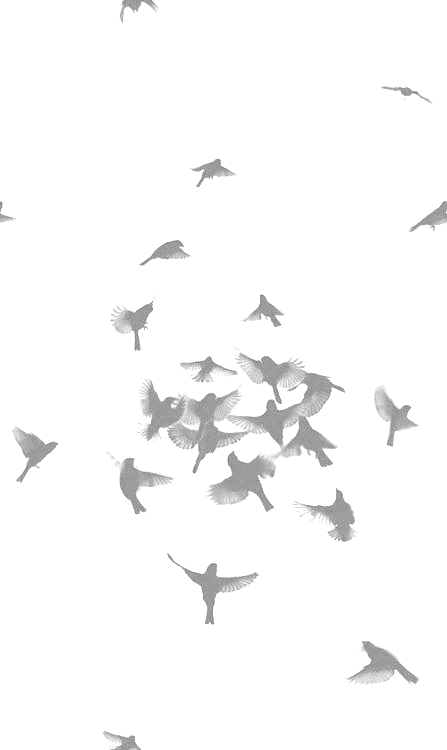 KATECHETIKAI SZIMPÓZIUMA KATECHETIKAI KÖZPONT 25 ÉVES JUBILEUMÁNAK TISZTELETÉRE2018.FEBRUÁR 17.DEBRECENI REFORMÁTUS HITTUDOMÁNYI EGYETEMDÍSZTEREMPROGRAMOK9.30  – Érkezés, regisztráció10.00 - Köszöntés- Dr. Kustár Zoltán                                        rektor10.05 – Áhítat, bevezető gondolatok – Dr. Fekete Károly                                                                  püspök10.20 – 25 év képekben, szavakban- A Katechetikai Központ története Dr. Bodó Sára tanszékvezető és Kustárné Almási Zsuzsanna központvezető10.35 – Kávészünet10.45 – Életre bátorító katechézis – szemlélet, eljárások és technikákDr. Bodó Sára tanszékvezető egyetemi docens előadása- Csoportmunka az előadáshoz kapcsolódóan12.00 – Szünet12.30- „Kiáltó hang a pusztában”- bábjátékElőadják a DRK Óvodájának óvónői13.00 - Zárszó- Kustárné Almási Zsuzsanna                           központvezetőKÍSÉRŐ PROGRAMOKKiállítás a Katechetikai Központban készült munkákból, valamint a műhelymunkák, szakmai napok, kurzusok során készült fotókból„ Nyitott ajtó” – A Katechetikai Központ megtekintése, bemutatása„Közös út” – projektmunkaÉrdeklődni lehet: kustarne.zsuzsanna@gmail.com; 06-30/5474-302